Изменить способ получения набора социальных услуг (НСУ)необходимо до 1 октябряОтделение ПФР по Орловской области напоминает, что с вариантом получения НСУ на следующий год необходимо определиться до 1 октября текущего года путем подачи заявления в ПФР. Федеральные льготники, имеющие право на получение НСУ вправе выбирать: получать социальные услуги в натуральной форме или в денежном эквиваленте.Заявление о способе получения НСУ достаточно подать один раз до 1 октября текущего года. После чего нет необходимости ежегодно подтверждать свое решение. Поданное заявление будет действовать, пока льготник не изменит свое желание.В том случае, если право на получение НСУ у гражданина возникло впервые и он желает получать НСУ в следующем году в денежном выражении, либо льготник желает изменить способ получения НСУ, то ему необходимо обратиться с соответствующим заявлением в срок до 1 октября текущего года.Заявление об отказе от получения НСУ, заявление о предоставлении или о возобновлении предоставления НСУ можно подать в личном кабинете на Едином портале государственных и муниципальных услуг и сайте ПФР, а также обратившись непосредственно в территориальный орган Пенсионного фонда Российской Федерации либо многофункциональный центр. * В Орловской области более 187 тысяч человек являются получателями ежемесячной денежной выплаты за счет средств федерального бюджета, из них  более 20 тысяч льготников предпочитают получать набор социальных услуг (НСУ) в натуральном виде. Государственное учреждение –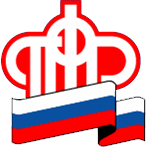 Отделение Пенсионного фонда РФ по Орловской области       302026, г. Орел, ул. Комсомольская, 108, телефон: (486-2) 72-92-41, факс 72-92-07Пресс-релиз